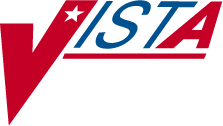 INPATIENT MEDICATIONSNURSE’S USER MANUALVersion 5.0January 2005(Revised January 2012)Department of Veterans Affairs Product Development Revision History	Each time this manual is updated, the Title Page lists the new revised date and this page describes the changes. If the Revised Pages column lists “All,” replace the existing manual with the reissued manual. If the Revised Pages column lists individual entries (e.g., 25, 32), either update the existing manual with the Change Pages Document or print the entire new manual.January 2012	Inpatient Medications V. 5.0	i Nurse’s User ManualPSJ*5*254ii	Inpatient Medications V. 5.0	January 2012 Nurse’s User ManualPSJ*5*254January 2012	Inpatient Medications V. 5.0	iiiNurse’s User ManualPSJ*5*254(This page included for two-sided copying.)iv	Inpatient Medications V. 5.0	January 2005 Nurse’s User ManualTable of Contentsvi	Inpatient Medications V. 5.0	January 2012 Nurse’s User ManualPSJ*5*254Synonym	Action	DescriptionThe following actions are available while in the Unit Dose Order Entry Profile.January 2005	Inpatient Medications V. 5.0	9Nurse’s User ManualThe following actions are available while viewing an order.Synonym	Action	DescriptionCO	Copy an order	Allows the user to copy an active, discontinued, or expired Unit Dose orderDIN	Drug Restriction/Guideline InformationDisplays the Drug Restriction/Guideline Information for both the Orderable Item and Dispense DrugI	Mark Incomplete	Allows the user to mark a Non-VerifiedPending order incompleteJP	Jump to a Patient	Allows the user to begin processing another patientN	Mark Not to be Given	Allows the user to mark a discontinued orexpired order as not to be given OCI	Order Checks/Interventions	Indicates there are associated CPRSOverrides and/or Pharmacist Interventions. When the OCI indicator displays on the Order Detail screen, the user can type “OCI” to display associated CPRS Provider Overrides and/or Pharmacist Interventions.10	Inpatient Medications V. 5.0	January 2012 Nurse’s User ManualPSJ*5*254Note: No special order checks are performed for specific drugs (e.g., Clozapine). Orders for Clozapine or similar special meds entered through Inpatient Medications will not yield the same results that currently occur when the same order is entered through Outpatient Pharmacy (including eligibility checks and national roll up to the National Clozapine Coordinating Center (NCCC). Any patients requiring special monitoring should also have an order entered through Outpatient Pharmacy at this time.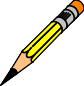 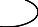 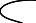 The nurse can enter an order set at this prompt. An order set is a group of pre-written orders. The maximum number of orders is unlimited. Order sets are created and edited using the Order Set Enter/Edit option found under the Supervisor’s Menu.Order sets are used to expedite order entry for drugs that are dispensed to all patients in certain medical practices or for certain procedures. Order sets are designed to be used when a recognized pattern for the administration of drugs can be identified. For example:A pre-operative series of drugs administered to all patients undergoing a certain surgical procedure.A certain series of drugs to be dispensed to all patients prior to undergoing a particular radiographic procedure.A certain group of drugs, prescribed by a provider for all patients, that is used for treatment on a certain medical ailment or emergency.Order sets allow rapid entering of this repetitive information, expediting the whole order entry process. Experienced users might want to set up most of their common orders as order sets.Order set entry begins like other types of order entry. At the “Select DRUG:” prompt, S.NAME should be entered. The NAME represents the name of a predefined order set. The characters S. tell the software that this will not be a single new order entry for a single drug, but a set of orders for multiple drugs. The S. is a required prefix to the name of the order set. When the user types the characters S.?, a list of the names of the order sets that are currently available will be displayed. If S. (<Spacebar> and <Enter>) is typed, the previous order set is entered.After the entry of the order set, the software will prompt for the Provider’s name and Nature of Order. After entry of this information, the first order of the set will automatically be entered. The options available are different depending on the type of order entry process that is enabled– regular, abbreviated, or ward. If regular or abbreviated order entry is enabled, the user will be shown one order at a time, all fields for each order of the order set and then the “Select Item(s): Next Screen //” prompt. The user can then choose to take an action on the order. Once an action is taken or bypassed, the next order of the order set will be entered automatically. After entry of all the orders in the order set, the software will prompt for more orders for the patient. At this point the user can proceed exactly as in new order entry, and respond accordingly.When a drug is chosen, if an active drug text entry for the Dispense Drug and/or Orderable Item linked to this drug exists, then the prompt, “Restriction/Guideline(s) exist. Display?:” will beJanuary 2005	Inpatient Medications V. 5.0	19Nurse’s User Manualdisplayed along with the corresponding defaults. The drug text indicator will be <DIN> and will be displayed on the right hand corner on the same line as the Orderable Item. This indicator will be highlighted.If the Dispense Drug or Orderable Item has a non-formulary status, this status will be displayed on the screen as “*N/F*” beside the Dispense Drug or Orderable Item.Order Checks/Interventions (OCI) Indicator:When the OCI indicator displays on the Order Detail screen, it indicates there are associated CPRS Provider Overrides and/or Pharmacist Interventions for this order. The Order Checks/Interventions indicator <OCI> will display on the same line as the Orderable Item field, to the left of the drug text indicator <DIN> (if it exists).If the OCI indicator displays on the Order Detail screen, the user can type “OCI” to display the CPRS Provider Overrides and/or Pharmacist Interventions associated with the order, as well as any historical overrides and interventions, if applicable.“DOSAGE ORDERED:” (Regular and Abbreviated)To allow pharmacy greater control over the order display shown for Unit Dose orders on profiles, labels, MARs, etc., the DOSAGE ORDERED field is not required if only one Dispense Drug exists in the order. If more than one Dispense Drug exists for the order, then this field is required.When a Dispense Drug is selected, the selection list/default will be displayed based on the Possible Dosages and Local Possible Dosages.Example: Dispense Drug with Possible Dosages20	Inpatient Medications V. 5.0	January 2012 Nurse’s User ManualPSJ*5*254All Local Possible Dosages will be displayed within the selection list/default.Example: Dispense Drug with Local Possible DosagesNote: If an order contains multiple Dispense Drugs, Dosage Ordered should contain the total dosage of the medication to be administered.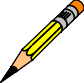 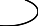 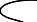 The user has the flexibility of how to display the order view on the screen. When the user has chosen the drug and when no Dosage Ordered is defined for an order, the order will be displayed as:Example: Order View Information when Dosage Ordered is not DefinedJanuary 2005	Inpatient Medications V. 5.0	20a Nurse’s User Manual(This page included for two-sided copying.)20b	Inpatient Medications V. 5.0	January 2005 Nurse’s User ManualIf the user changes the schedule, a warning message will be generated stating that the administration times and the schedule type for the order will be changed to reflect the defaults for the new schedule selected. The warning message: “This change in schedule also changes the ADMIN TIMES and SCHEDULE TYPE of this order” shall appear.Schedule Validation Check ThreeIf the schedule type is changed from Continuous to PRN during an edit, the system shall automatically remove any administration times that were associated with the schedule so that the order will not include administration times.“SCHEDULE:” (Regular and Abbreviated)This defines the frequency the order is to be administered. Schedules must be selected from the ADMINISTRATION SCHEDULE file, with the following exceptions:Schedule containing PRN: (Ex. TID PC PRN). If the schedule contains PRN, the base schedule must be in the ADMINISTRATION SCHEDULE file.Day of week schedules (Ex. MO-FR or MO-FR@0900)Admin time only schedules (Ex. 09-13)While entering a new order, if a Schedule is defined for the selected Orderable Item, that Schedule is displayed as the default for the order.“SCHEDULE TYPE:” (Regular)This defines the type of schedule to be used when administering the order. If the Schedule Type entered is one-time, the ward parameter, DAYS UNTIL STOP FOR ONE-TIME, is accessed to determine the stop date. When the ward parameter is not available, the system parameter, DAYS UNTIL STOP FOR ONE-TIME, will be used to determine the stop date. When neither parameter has been set, one-time orders will use the ward parameter, DAYS UNTIL STOP DATE/TIME, to determine the stop date instead of the start and stop date being equal.When a new order is entered or an order entered through CPRS is finished by pharmacy, the default Schedule Type is determined as described below:If no Schedule Type has been found and a Schedule Type is defined for the selected Orderable Item, that Schedule Type is used for the order.If no Schedule Type has been found and the schedule contains PRN, the Schedule Type is PRN.If no Schedule Type has been found and the schedule is “ON CALL”, “ON-CALL” or “ONCALL”, the Schedule Type is ON CALL.Schedules meant to cause orders to display as ON CALL in BCMA must be defined in the ADMINISTRATION SCHEDULE (#51.1) file with a schedule type equal to “ON CALL.”For all others, the Schedule Type is CONTINUOUS.January 2012	Inpatient Medications V. 5.0	23Nurse’s User ManualPSJ*5*254Note: During backdoor order entry, the Schedule Type entered is used unless the schedule is considered a ONE-TIME schedule. In that case, the Schedule Type is changed to ONE TIME.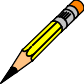 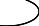 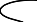 ADMINISTRATION TIME:” (Regular)This defines the time(s) of day the order is to be given. Administration times must be entered in a two or four digit format. If you need to enter multiple administration times, they must be separated by a dash (e.g., 09-13 or 0900-1300). If the schedule for the order contains “PRN”, all Administration Times for the order will be ignored. In new order entry, the default Administration Times are determined as described below:If Administration Times are defined for the selected Orderable Item, they will be shown as the default for the order.If Administration Times are defined in the INPATIENT WARD PARAMETERS file for the patient’s ward and the order’s schedule, they will be shown as the default for the order.If Administration Times are defined for the Schedule, they will be shown as the default for the order.Order Validation Checks:The following order validation checks will apply to Unit Dose orders and to intermittent IV orders.Note: IV orders do not have Schedule Type.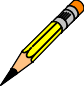 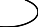 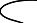 Order Validation Check OneFor intermittent IV orders, references to an order’s Schedule Type will refer to either the TYPE OF SCHEDULE from the Administration Schedule file (#51.1), or PRN for schedule names in PRN format, or CONTINUOUS for schedule names in Day of Week format.Order Validation Check TwoThe system shall use the schedule type of the schedule from the Administration Schedule file independent of the schedule name when processing an order to determine if administration times are required for a particular order.Order Validation Check ThreeIf an order has the Schedule Type of Continuous, the Schedule entered is NOT in Day of Week(Ex. MO-FR) or PRN (Ex. TID PC PRN) format, and the frequency associated with the schedule is one day (1440 minutes) or less, the system will not allow the number24	Inpatient Medications V. 5.0	January 2005 Nurse’s User Manual4.4.4 Intervention Menu  This option is only available to those users who hold the PSJ RPHARM key.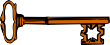 The Intervention Menu action allows entry of new interventions and existing interventions to be edited, deleted, viewed, or printed. Each kind of intervention will be discussed and an example will follow.Note: Interventions can also be dynamically created in response to Order Checks for critical drug-drug interactions and allergy/ADRs. Refer to Section 4.3 Order Checks.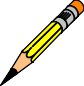 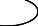 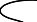 If a change is made to an intervention associated to an inpatient order made in response to critical drug-drug and/or allergy/ADR, the changes are reflected and displayed whenever interventions display.New interventions entered via the Intervention Menu are at the patient level and are not associated with a particular order. Consequently, new entries made through this menu are not reflected in the OCI listing, the BCMA Display Order detail report, and do not cause highlighting in BCMA.New: This option is used to add an entry into the APSP INTERVENTION file.Example: New InterventionJanuary 2012	Inpatient Medications V. 5.0	35Nurse’s User ManualPSJ*5*254CLINICAL IMPACT:35a	Inpatient Medications V. 5.0	January 2005 Nurse’s User Manual(This page included for two-sided copying.)January 2005	Inpatient Medications V. 5.0	35b Nurse’s User ManualEdit: This option is used to edit an existing entry in the APSP INTERVENTION file.Example: Edit an Intervention36	Inpatient Medications V. 5.0	January 2005 Nurse’s User Manual4.5.2. EditThis action allows modification of any field shown on the order view that is preceded by a number in parenthesis (#).Example: Edit an Order+	Enter ?? for more actionsIf a field marked with an asterisk (*) to the left of the number is changed, the original order will be discontinued, and a new order containing the edited data will be created. The Stop Date/Time of the original order will be changed to the date/time the new edit order is accepted. The old and new orders are linked and may be viewed using the History Log function. When the screen is refreshed, the field(s) that was changed will now be shown in blinking reverse video and “This change will cause a new order to be created” will be displayed in the message window.If the Dispense Drug or Orderable Item has a non-formulary status, this status will be displayed on the screen as “*N/F*” beside the Dispense Drug or Orderable Item.Note: The first time a field marked with an asterisk (*) is selected for editing, if CPRS Provider Overrides and/or Pharmacist Interventions exist for the order, entering Y (Yes) at the prompt: “Order Check Overrides/Interventions exist for this order. Display? (Y/N)? Y//” displays the following: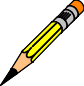 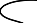 Heading information first, followed by a summary of the Current CPRS Order Checks overridden by the Provider, as well as the Overriding Provider, plus title, Override Entered By, plus title, Date/Time Entered, and the Override Reason.January 2012	Inpatient Medications V. 5.0	47Nurse’s User ManualPSJ*5*254Example: Edit an Order with Provider Overrides/InterventionsOnce a Complex Order is made active, the following fields may not be edited:ADMINISTRATION TIMEAny field where an edit would cause a new order to be created. These fields are denoted with an asterisk in the Detailed View of a Complex Order.If a change to one of these fields is necessary, the Complex Order must be discontinued and a new Complex Order must be created.47a	Inpatient Medications V. 5.0	January 2012 Nurse’s User ManualPSJ*5*254(This page included for two-sided copying.)January 2005	Inpatient Medications V. 5.0	47b Nurse’s User ManualExample: Edit an Order (continued)+	This change will cause a new order to be created.If the ORDERABLE ITEM or DOSAGE ORDERED fields are edited, the Dispense Drug data will not be transferred to the new order. If the Orderable Item is changed, data in the DOSAGE ORDERED field will not be transferred. New Start Date/Time, Stop Date/Time, Login Date/Time, and Entry Code will be determined for the new order. Changes to other fields (those without the asterisk) will be recorded in the order’s activity log.If the DISPENSE DRUG is edited, an entry in the order’s activity log is made to record the change.48	Inpatient Medications V. 5.0	January 2005 Nurse’s User ManualRenewMedication orders (referred to in this section as orders) that may be renewed include the following:All non-complex active Unit Dose and IV orders.Orders that have been discontinued due to ward transfer or treating specialty change.Expired orders containing an administration schedule (Unit Dose and scheduled IV orders) that have not had a scheduled administration time since the last BCMA action was taken.Expired orders not containing an administration schedule (continuous IV orders) that have had an expired status less than the time limit defined in the EXPIRED IV TIME LIMIT field in the PHARMACY SYSTEM file.Note: Complex Orders may only be renewed if all associated child orders are renewable.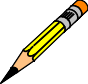 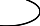 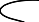 Renewing Orders with CPRS Overrides/Pharmacist InterventionsWhen renewing an order, if CPRS Provider Overrides and/or Pharmacy Interventions exist for the order, entering Y (Yes) at the prompt: “Order Check Overrides/Interventions exist for this order. Display? (Y/N)? Y//” displays the heading information first, followed by a summary of the Current CPRS Order Checks overridden by the Provider.If current Pharmacist Interventions exist, they will display with the following fields (if populated), Heading, Intervention Date/Time, Provider, Pharmacist, Drug, Instituted By, Intervention, Recommendation, and Originating Package.Example: Renew an Order with Provider Overrides/InterventionsJanuary 2012	Inpatient Medications V. 5.0	53Nurse’s User ManualPSJ*5*254Note: When Renewing an Order in Inpatient Medications, if Current CPRS Provider Overrides do not exist and Pharmacist Interventions do exist for the order, the following displays: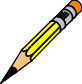 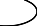 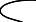 Renewing Active OrdersThe following applies when the RN (Renew) action is taken on any order with a status of “Active”:A new Default Stop Date/Time is calculated for the order using the same calculation applied to new orders. The starting point of the Default Stop Date/Time calculation is the date and time that the order was signed in CPRS or the date and time that the RN (Renew) action was taken in Inpatient Medications.The RN (Renew) action does not create a new order.The Start Date/Time is not available for editing when an order is renewed.Note: Orders having a schedule type of One-Time or On Call must have a status of “Active” in order to be renewed.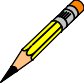 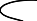 53a	Inpatient Medications V. 5.0	January 2012 Nurse’s User ManualPSJ*5*254(This page included for two-sided copying.)January 2005	Inpatient Medications V. 5.0	53b Nurse’s User ManualRenewing Discontinued OrdersIV and Unit Dose orders that have been discontinued, either through the (DC) Discontinue action or discontinued due to edit, cannot be renewed.IV and Unit Dose medication orders that have been discontinued due to ward transfer or treating specialty change will allow the (RN) Renew action.Renewing Expired Unit Dose OrdersThe following applies to expired Unit Dose orders having a schedule type of Continuous or PRN.The RN (Renew) action will not be available on an order with a status of “Expired” if either of the following two conditions exist:If the difference between the current system date and time and the last scheduled administration time is greater than the frequency of the schedule. This logic will be used for schedules with standard intervals (for example, Q7H).If the current system date and time is greater than the time that the next dose is due. This logic is used for schedules with non-standard intervals (for example, Q6H – 0600-1200- 1800-2400).A new Default Stop Date/Time is calculated for the order using the same calculation applied to new orders. The starting point of the Default Stop Date/Time calculation is the date and time that the order was signed in CPRS or the date and time that the RN (Renew) action was taken in Inpatient Medications.The (RN) Renew action does not create a new order.The Start Date/Time is not available for editing when an order is renewed.The renewed order has a status of “Active.”54	Inpatient Medications V. 5.0	January 2005 Nurse’s User ManualOrders That Change Status During Process of RenewOrders that are active during the renewal process but become expired during the pharmacy finishing process follow the logic described in Renewing Expired Unit Dose Orders, Renewing Expired Scheduled IV Orders, and Renewing Expired Continuous IV Orders.Activity LogThis action allows viewing of a long or short activity log, dispense log, or a history log of the order. A short activity log only shows actions taken on orders and does not include field changes. The long activity log shows actions taken on orders and does include the requested Start and Stop Date/Time values. If a history log is selected, it will find the first order, linked to the order where the history log was invoked. Then the log will display an order view of each order associated with it, in the order that they were created. When a dispense log is selected, it shows the dispensing information for the order.Example: Activity Log+	Enter ?? for more actionsJanuary 2005	Inpatient Medications V. 5.0	59Nurse’s User ManualFinish  Nurses who hold the PSJ RNFINISH key will have the ability to finish and verify Unit Dose orders placed through CPRS.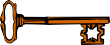   Nurses who hold the PSJI RNFINISH key will have the ability to finish and verify IV orders placed through CPRS.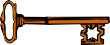 When an order is placed or renewed by a provider through CPRS, the nurse or pharmacist needs to finish and/or verify this order. The same procedures are followed to finish the renewed order as to finish a new order with the following exceptions:The PENDING RENEWAL orders may be speed finished from within the Unit Dose Order Entry option. The user may enter an SF, for speed finish, at the “Select ACTION:” prompt and then select the pending renewals to be finished. A prompt is issued for the Stop Date/Time. This value is used as the Stop Date/Time for the pending renewals selected. All other fields will retain the values from the renewed order.Note: Order Checks happen during the finish process – refer to the Notes and Screen Example below.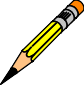 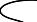 When an action of FN (Finish) is taken on one child order that is part of a Complex Order, a message will display informing the user that the order is part of a Complex Order, and the user is prompted to confirm that the action will be taken on all of the associated child orders.Note: Complex orders cannot be speed finished because it may not be appropriate to assign the same stop date to all components of a complex order.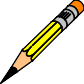 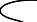 60	Inpatient Medications V. 5.0	January 2012 Nurse’s User ManualPSJ*5*254Example: Complex Unit Dose Orders with Overlapping Administration TimesWhen finishing (FN) a complex unit dose drug order with overlapping admin times, after you select the order, a warning message is displayed with the warning and the overlapping admin times.Enter ?? for more actionsTo finish the order, you must correct the order so that there are no overlapping admin times.Note: When finishing an order, if CPRS Order Checks/Provider Overrides and Pharmacist Interventions exist, they will display during the finish process. Heading information displays first, followed by a summary of the Current CPRS Order Checks overridden by the Provider, as well as the Overriding Provider, plus title, Override Entered By, plus title, Date/Time Entered, and the Override Reason.Example: Finish an Order with Provider Overrides/InterventionsNote: If no Current CPRS Provider Overrides were entered at the time the order was created in CPRS, they will NOT display during finishing, and no heading or messages will display when finishing the Pending order in Inpatient Medications.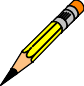 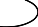 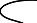 January 2012	Inpatient Medications V. 5.0	60a Nurse’s User ManualPSJ*5*254(This page included for two-sided copying.)60b	Inpatient Medications V. 5.0	January 2005 Nurse’s User ManualJanuary 2012	Inpatient Medications V. 5.0	74c Nurse’s User ManualPSJ*5*254Drug-Drug Interactions - Drug-drug interactions will be either critical or significant. If the Dispense Drug selected is identified as having an interaction with one of the drugs the patient is already receiving, the order the new drug interacts with will be displayed.Note: For a Significant Interaction, the user who holds the PSJ RPHARM key is allowed to enter an intervention, but one is not required. For a Critical Interaction, the user who holds the PSJ RPHARM key must enter an intervention before continuing.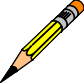 Note: If the user (who holds the PSJ RPHARM key), is prompted for an intervention and enters 9, which is OTHER, “OTHER FOR RECOMMENDATION” displays. This allows the user to enter unlimited free text as a response to the order check(s).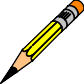 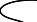 Example: Drug-Drug Interactions Display74d	Inpatient Medications V. 5.0	January 2012 Nurse’s User ManualPSJ*5*254Do you want to Continue with INDINAVIR SULFATE 400MG CAP? NO// y YES Now creating Pharmacy InterventionFor INDINAVIR SULFATE 400MG CAPPROVIDER: PSJPROVIDER,ONE	TP RECOMMENDATION: ?Answer with APSP INTERVENTION RECOMMENDATION, or NUMBERChoose from:CHANGE DRUGCHANGE FORM OR ROUTE OF ADMINISTRATIONORDER LAB TESTORDER SERUM DRUG LEVELCHANGE DOSESTART OR DISCONTINUE A DRUGCHANGE DOSING INTERVALNO CHANGEOTHERRECOMMENDATION: 8 NO CHANGESee 'Pharmacy Intervention Menu' if you want to delete this intervention or for more options.Would you like to edit this intervention? N// OAvailable Dosage(s)1.	400MG2.	800MGSelect from list of Available Dosages or Enter Free Text Dose: 1 400MG You entered 400MG is this correct? Yes//	YESMED ROUTE: ORAL (BY MOUTH)//	PO SCHEDULE: QDAY//1	QDAY	0900QDAY-DIG	1300QDAY-WARF	1300CHOOSE 1-3: 1	0900SCHEDULE TYPE: CONTINUOUS//	CONTINUOUS ADMIN TIMES: 0900//SPECIAL INSTRUCTIONS:START DATE/TIME: MAR 16,2011@12:08//	MAR 16,2011@12:08 STOP DATE/TIME: MAR 17,2011@24:00//	MAR 17,2011@24:00Expected First Dose: MAR 17,2011@09:00 PROVIDER: PHARMACIST,SEVENTEEN//	145NON-VERIFIED UNIT DOSE	Mar 16, 2011@12:07:46	Page:	1 of	2BCMA,EIGHTEEN-PATIENT	Ward: 7A GEN	APID: 666-33-0018	Room-Bed:	Ht(cm): 175.26 (12/15/08)DOB: 04/07/35 (75)	Wt(kg): 100.00 (12/15/08)Orderable Item: INDINAVIR CAP,ORAL Instructions:Dosage Ordered: 400MGDuration:	(3)Start: 03/16/11 12:08(4)	Med Route: ORAL (BY MOUTH)(5) Stop: 03/17/11 24:00(6) Schedule Type: CONTINUOUSSchedule: QDAYAdmin Times: 0900Provider: PHARMACIST,SEVENTEENSpecial Instructions:Dispense Drug	U/D	Inactive Date INDINAVIR SULFATE 400MG CAP		1+	Enter ?? for more actions 	January 2012	Inpatient Medications V. 5.0	74e Nurse’s User ManualPSJ*5*254Drug-Allergy Interactions – Drug allergy interactions will be either critical or significant. If the Dispense Drug selected is identified as having an interaction with one of the patient’s allergies, the allergy the drug interacts with will be displayed.Note: If the user (who holds the PSJ RPHARM key), is prompted for an intervention and enters 9, which is OTHER, “OTHER FOR RECOMMENDATION” displays. This allows the user to enter unlimited free text as a response to the order check(s).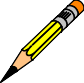 74f	Inpatient Medications V. 5.0	January 2012 Nurse’s User ManualPSJ*5*254Note: The “OTHER FOR RECOMMENDATION” text field is best used for the Pharmacist reason for overriding the order check(s). For critical drug-drug and allergy/ADR interactions, this information will display when the OCI ‘Hidden Action’ is used in Inpatient Medications. It will also be available for the nurse to view in the BCMA Display Order detail reportCPRS Order Check: Aminoglycoside OrderedJanuary 2012	Inpatient Medications V. 5.0	74g Nurse’s User ManualPSJ*5*254CPRS Order Check: Dangerous Meds for Patients >64CPRS Order Check: Glucophage Lab Results74h	Inpatient Medications V. 5.0	January 2012 Nurse’s User ManualPSJ*5*254Order Validation ChecksThe following order validation checks will apply to Unit Dose orders and to intermittent IV orders.Note: IV orders do not have Schedule Type.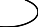 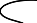 Order Validation Check OneFor intermittent IV orders, references to an order’s Schedule Type will refer to either the TYPE OF SCHEDULE from the Administration Schedule file (#51.1), or PRN for schedule names in PRN format, or CONTINUOUS for schedule names in Day of Week format.Order Validation Check TwoThe system shall use the schedule type of the schedule from the Administration Schedule file independent of the schedule name when processing an order to determine if administration times are required for a particular order.Order Validation Check ThreeIf an order has the Schedule Type of Continuous, the Schedule entered is NOT in Day of Week (Ex. MO-FR) or PRN (Ex. TID PC PRN) format, and the frequency associated with the schedule is one day (1440 minutes) or less, the system will not allow the number of administration times associated with the order to be greater than the number of administration times calculated for that frequency. The system will allow for the number of administration times to be LESS than the calculated administration times for that frequency but not less than one administration time. (For example, an order with a schedule of BID is associated with a frequency of 720 minutes. The frequency is divided into 1440 minutes (24 hours) and the resulting calculated administration time is two. For this order, the number of administration times allowed may be no greater than two, but no less than one. Similarly, a schedule frequency of 360 minutes must have at least one administration time but cannot exceed four administration times.)If an order has the Schedule Type of Continuous, the Schedule entered is NOT in Day of Week (Ex. MO-FR) or PRN (Ex. TID PC PRN) format, and the frequency associated with the schedule is greater than one day (1440 minutes) and evenly divisible by 1440, only one administration time is permitted. (For example, an order with a schedule frequency of 2880 minutes must have ONLY one administration time. If the frequency is greater than 1440 minutes and not evenly divisible by 1440, no administration times will be permitted.)The system shall present warning/error messages to the user if the number of administration times is less than or greater than the maximum admin times calculated for the schedule or if no administration times are entered. If the number of administration times entered is less than the maximum admin times calculated for the schedule, the warning message: “The number of admin times entered is fewer than indicated by the schedule.” shall appear. In this case, the user will be allowed to continue after theJanuary 2012	Inpatient Medications V. 5.0	74i Nurse’s User ManualPSJ*5*254warning. If the number of administration times entered is greater than the maximum admin times calculated for the schedule, the error message: “The number of admin times entered is greater than indicated by the schedule.” shall appear. In this case, the user will not be allowed to continue after the warning. If no admin times are entered, the error message: “This order requires at least one administration time.” shall appear. The user will not be allowed to accept the order until at least one admin time is entered.Order Validation Check FourIf an order has a Schedule Type of Continuous and is an Odd Schedule {a schedule whose frequency is not evenly divisible by or into 1440 minutes (1 day)}, the system shall prevent the entry of administration times. For example, Q5H, Q17H – these are not evenly divisible by 1440. In these cases, the system shall prevent access to the administration times field. No warning message is presented.Order Validation Check FiveIf an order has a Schedule Type of Continuous with a non-odd frequency of greater than one day, (1440 minutes) the system shall prevent more than one administration time, for example, schedules of Q72H, Q3Day, and Q5Day.If the number of administration times entered exceeds one, the error message: “This order requires one admin time” shall appear. If no administration times are entered, the error message: “This order requires at least one administration time.” shall appear. The user will not be allowed to accept the order until at least one admin time is entered.Order Validation Check SixIf an order has a Schedule Type of One Time, or if an order is entered with a schedule that is defined in the schedule file as One Time, the system shall prevent the user from entering more than one administration time.If more than one administration time is entered, the error message: “This is a One Time Order - only one administration time is permitted.” shall appear. No administration times are required.Order Validation Check SevenFor an order with a Schedule Type of Continuous where no doses/administration times are scheduled between the order’s Start Date/Time and the Stop Date/Time, the system shall present a warning message to the user and not allow the order to be accepted or verified until the Start/Stop Date Times, schedule, and/or administration times are adjusted so that at least one dose is scheduled to be given.If the stop time will result in no administration time between the start time and stop time, the error message: “There must be an admin time that falls between the Start Date/Time and Stop Date/Time.” shall appear.74j	Inpatient Medications V. 5.0	January 2012 Nurse’s User ManualPSJ*5*2541.4.2. Display of Provider Overrides and Pharmacist InterventionsIn Inpatient Medications, the first time a field preceded by an asterisk (*) is selected for editing and when renewing an order, if Current Pharmacist Interventions exist for the order, entering Y (Yes) at the prompt, “Order Check Overrides/Interventions exist for this order. Display? (Y/N)? Y//,” will display the following information when the fields are populated with data:Heading: **Current Pharmacist Interventions for this order**Intervention Date/TimeProviderPharmacistDrug,Instituted ByInterventionOther For RecommendationOriginating PackageWas Provider ContactedProvider ContactedRecommendation AcceptedAgree With ProviderRx #DivisionFinancial CostOther For InterventionReason For InterventionAction TakenClinical ImpactFinancial ImpactJanuary 2012	Inpatient Medications V. 5.0	74k Nurse’s User ManualPSJ*5*254Intervention TIME displays to the right of the date (e.g., 01/18/11 09:04)If Historical Overrides/Interventions exist for an order, entering Y (Yes) at the prompt: “View Historical Overrides/Interventions for this order (Y/N)? Y//,” displays the Historical Pharmacist Intervention information:============================================================================** Historical Pharmacist Interventions for this order **============================================================================Intervention Date: 07/12/11 09:14Provider: PSJPROVIDER,ONE	Pharmacist: PSJPHARMACIST,ONEDrug: METRONIDAZOLE 250MG TAB	Instituted By: PHARMACYIntervention: CRITICAL DRUG INTERACTIONRecommendation: OTHER	Originating Package: INPATIENT Other For Recommendation:Testing 9 OTHERPress RETURN to Continue or '^' to Exit :============================================================================** Historical Provider Overrides for this order **============================================================================Overriding Provider: PSJPROVIDER,ONE (PROVIDER) Override Entered By: PSJPROVIDER,ONE (PROVIDER)Date/Time Entered: 07/12/11 09:13 Override Reason: Testing 9 OTHERCRITICAL drug-drug interaction: METRONIDAZOLE 250MG TAB and WARFARIN NA (GOLDEN STATE) 2MG TAB [ACTIVE] - Concurrent use of anticoagulants with metronidazole or tinidazole may result in reduced prothrombin activity and/or increased risk of bleeding. - Monograph AvailableCRITICAL drug-drug interaction: METRONIDAZOLE 250MG TAB and WARFARIN(GOLDEN ST) 0.5MG(1/2X1MG) TAB [UNRELEASED] - Concurrent use of anticoagulants with metronidazole or tinidazole may result in reduced prothrombin activity and/or increased risk of bleeding. - Monograph AvailableIntervention TIME displays to the right of the date (e.g., 01/18/11 09:04. Current Pharmacist Intervention fields and labels also display, when the fields are populated.Note: In Inpatient Medications, if no Current Pharmacist Interventions exist when editing a field preceded by an asterisk (*),the following displays: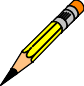 74l	Inpatient Medications V. 5.0	January 2012 Nurse’s User ManualPSJ*5*254GlossaryAction Prompts	There are three types of Inpatient Medications “Action” prompts that occur during order entry: ListMan, Patient/Order, and Hidden action prompts.ListMan Action Prompts	+	Next Screen-	Previous ScreenUP	Up a LineDN	Down a Line>	Shift View to Right<	Shift View to LeftFS	First screenLS	Last ScreenGO	Go to PageRD	Re Display ScreenPS	Print ScreenPT	Print ListSL	Search ListQ	QuitADPL	Auto Display (on/off)Patient/Order Action Prompts	PU	Patient Record UpdatesDA	Detailed Allergy/ADR ListVP	View ProfileNO	New Orders EntryIN	Intervention MenuPI	Patient InformationSO	Select OrderDC	DiscontinueED	EditFL	FlagVF	VerifyHD	HoldPatient/Order Action Prompts(continued)	RN	RenewAL	Activity LogsJanuary 2005	Inpatient Medications V. 5.0	123Nurse’s User ManualOC	On CallNL	Print New IV LabelsRL	Reprint IV LabelsRC	Recycled IVDT	Destroyed IVCA	Cancelled IVHidden Action Prompts	LBL	Label Patient/ReportJP	Jump to a PatientOTH	Other Pharmacy Options MAR	MAR MenuDC	Speed DiscontinueRN	Speed RenewSF	Speed FinishSV	Speed VerifyCO	CopyN	Mark Not to be GivenI	Mark IncompleteDIN	Drug Restr/GuideOCI	Order Check/InterventionsActive Order	Any order which has not expired or been discontinued. Active orders also include any orders that are on hold or on call.Activity Reason Log	The complete list of all activity related to a patient order. The log contains the action taken, the date of the action, and the user who took the action.Activity Ruler	The activity ruler provides a visual representation of the relationship between manufacturing times, doses due, and order start times. The intent is to provide the on- the-floor user with a means of tracking activity in the IV room and determining when to call for doses before the normal delivery. The activity ruler can be enabled or disabled under the SIte Parameters (IV) option.124	Inpatient Medications V. 5.0	January 2012 Nurse’s User ManualPSJ*5*254Child Orders	One or more Inpatient Medication Orders that are associated within a Complex order and are linked together using the conjunctions AND and OR to create combinations of dosages, medication routes, administration schedules, and order durations.Clinic Group	A clinic group is a combination of outpatient clinics that have been defined as a group within Inpatient Medications to facilitate processing of orders.Complex Order	An order that is created from CPRS using the Complex order dialog and consists of one or more associated Inpatient Medication orders, known as “child” orders.Continuous IV Order	Inpatient Medications IV order not having an administration schedule. This includes the following IV types: Hyperals, Admixtures, Non-Intermittent Syringe, and Non-Intermittent Syringe or Admixture Chemotherapy.Continuous Syringe	A syringe type of IV that is administered continuously to the patient, similar to a hyperal IV type. This type of syringe is commonly used on outpatients and administered automatically by an infusion pump.Coverage Times	The start and end of coverage period designates administration times covered by a manufacturing run. There must be a coverage period for all IV types: admixtures and primaries, piggybacks, hyperals, syringes, and chemotherapy. For one type, admixtures for example, the user might define two coverage periods; one from 1200 to 0259 and another from 0300 to 1159 (this would mean that the user has two manufacturing times for admixtures).CPRS	A VistA computer software package called Computerized Patient Record Systems. CPRS is an application in VistA that allows the user to enter all necessary orders for a patient in different packages from a single application. All pending orders that appear in the Unit Dose and IV modules are initially entered through the CPRS package.Critical Drug-Drug Interaction	One of two types of drug-drug interactions identified byorder checks. The other type is a “significant” drug- drug interactionJanuary 2012	Inpatient Medications V. 5.0	127Nurse’s User ManualPSJ*5*254Cumulative Doses	The number of IV doses actually administered, which equals the total number of bags dispensed less any recycled, destroyed, or cancelled bags.Default Answer	The most common answer, predefined by the system to save time and keystrokes for the user. The default answer appears before the two slash marks (//) and can be selected by the user by pressing <Enter>.Dispense Drug	The Dispense Drug is pulled from the DRUG file (#50) and usually has the strength attached to it (e.g., Acetaminophen 325 mg). Usually, the name alone without a strength attached is the Orderable Item name.Delivery Times	The time(s) when IV orders are delivered to the wards.Dosage Ordered	After the user has selected the drug during order entry, the dosage ordered prompt is displayed.DRUG ELECTROLYTES file	File #50.4. This file contains the names ofanions/cations, and their concentration units.DRUG file	File #50. This file holds the information related to each drug that can be used to fill a prescription.Duration	The length of time between the Start Date/Time and Stop Date/Time for an Inpatient Medications order. The default duration for the order can be specified by an ordering clinician in CPRS by using the Complex Dose tab in the Inpatient Medications ordering dialog.Electrolyte	An additive that disassociates into ions (charged particles) when placed in solution.Entry By	The name of the user who entered the Unit Dose or IV order into the computer.Hospital Supplied Self Med	Self-medication, which is to be supplied by the MedicalCenter’s pharmacy. Hospital supplied self med is only prompted for if the user answers Yes to the SELF MED: prompt during order entry.128	Inpatient Medications V. 5.0	January 2005 Nurse’s User ManualMEDICATION INSTRUCTION file	File #51. This file is used by Unit Dose and OutpatientPharmacy. It contains the medication instruction name, expansion, and intended use.MEDICATION ROUTES file	File #51.2. This file contains medication route names.The user can enter an abbreviation for each route to be used at their site. The abbreviation will most likely be the Latin abbreviation for the term.Medication Routes/	Route by which medication is administeredAbbreviations	(e.g., oral). The MEDICATION ROUTES file (#51.2) contains the routes and abbreviations, which are selected by each VAMC. The abbreviation cannot be longer than five characters to fit on labels and the MAR. The user can add new routes and abbreviations as appropriate.Non-Formulary Drugs	The medications that are defined as commerciallyavailable drug products not included in the VA National Formulary.Non-VA Meds	Term that encompasses any Over-the-Counter (OTC) medications, Herbal supplements, Veterans Health Administration (VHA) prescribed medications but purchased by the patient at an outside pharmacy, and medications prescribed by providers outside VHA. All Non-VA Meds must be documented in patients’ medical records.Non-Verified Orders	Any order that has been entered in the Unit Dose or IVmodule that has not been verified (made active) by a nurse and/or pharmacist. Ward staff may not verify a non-verified order.Orderable Item	An Orderable Item name has no strength attached to it (e.g., Acetaminophen). The name with a strength attached to it is the Dispense Drug name (e.g., Acetaminophen 325mg).Order Check	Order checks (drug-allergy/ADR interactions, drug- drug, duplicate drug, and duplicate drug class) are performed when a new medication order is placed through either the CPRS or Inpatient Medications applications. They are also performed when medication orders are renewed, when Orderable Items are edited, or during the finishing process in Inpatient Medications.This functionality will ensure the user is alerted toJanuary 2012	Inpatient Medications V. 5.0	131Nurse’s User ManualPSJ*5*254possible adverse drug reactions and will reduce the possibility of a medication error.Order Sets	An Order Set is a set of N pre-written orders. (N indicates the number of orders in an Order Set is variable.) Order Sets are used to expedite order entry for drugs that are dispensed to all patients in certain medical practices and procedures.Order View	Computer option that allows the user to view detailed information related to one specific order of a patient. The order view provides basic patient information and identification of the order variables.Parenteral	Introduced by means other than the digestive track.Patient Profile	A listing of a patient’s active and non-active Unit Dose and IV orders. The patient profile also includes basic patient information, including the patient’s name, social security number, date of birth, diagnosis, ward location, date of admission, reactions, and any pertinent remarks.PECS	Pharmacy Enterprise Customization System. A Graphical User Interface (GUI) web-based application used to research, update, maintain, and report VA customizations of the commercial-off-the-shelf (COTS) vendor database used to perform Pharmacy order checks such as drug-drug interactions, duplicate therapy, and dosing.Pending Order	A pending order is one that has been entered by a provider through CPRS without Pharmacy or Nursing finishing the order. Once Pharmacy or Nursing has finished and verified the order, it will become active.PEPS	Pharmacy Enterprise Product System. A re-engineering of pharmacy data and its management practices developed to use a commercial off-the-shelf (COTS) drug database, currently First DataBank (FDB) Drug Information Framework (DIF), to provide the latest identification and safety information on medications.132	Inpatient Medications V. 5.0	January 2012 Nurse’s User ManualPSJ*5*254Pharmacist Intervention	A recommendation provided by a pharmacist throughthe Inpatient Medications system’s Intervention process acknowledging the existence of a critical drug-drug interaction and/or allergy/ADR interaction, and providing justification for its existence. There are two ways an intervention can be created, either via the Intervention Menu, or in response to Order Checks.PHARMACY SYSTEM file	File #59.7. This file contains data that pertains to theentire Pharmacy system of a medical center, and not to any one site or division.Piggyback	Small volume parenteral solution for intermittent infusion. A piggyback is comprised of any number of additives, including zero, and one solution; the mixture is made in a small bag. The piggyback is given on a schedule (e.g., Q6H). Once the medication flows in, the piggyback is removed; another is not hung until the administration schedule calls for it.Possible Dosages	Dosages that have a numeric dosage and numeric dispense units per dose appropriate for administration. For a drug to have possible dosages, it must be a single ingredient product that is matched to the VA PRODUCT file (#50.68). The VA PRODUCT file(#50.68) entry must have a numeric strength and the dosage form/unit combination must be such that a numeric strength combined with the unit can be an appropriate dosage selection.Pre-Exchange Units	The number of actual units required for this order until the next cart exchange.Primary Solution	A solution, usually an LVP, administered as a vehicle for additive(s) or for the pharmacological effect of the solution itself. Infusion is generally continuous. An LVP or piggyback has only one solution (primary solution). A hyperal can have one or more solutions.Print Name	Drug generic name as it is to appear on pertinent IV output, such as labels and reports. Volume or Strength is not part of the print name.Print Name{2}	Field used to record the additives contained in a commercially purchased premixed solution.January 2012	Inpatient Medications V. 5.0	133Nurse’s User ManualPSJ*5*254Profile	The patient profile shows a patient’s orders. The Long profile includes all the patient’s orders, sorted by status: active, non-verified, pending, and non-active. The Short profile will exclude the patient’s discontinued and expired orders.Prompt	A point at which the system questions the user and waits for a response.Provider	Another term for the physician/clinician involved in the prescription of an IV or Unit Dose order for a patient.Provider Override Reason	A reason supplied by a provider through the CPRSsystem, acknowledging a critical drug-drug interaction and/or allergy/ADR interaction and providing justification for its existence.PSJI MGR	The name of the key that allows access to the supervisor functions necessary to run the IV medications software. Usually given to the Inpatient Medications package coordinator.PSJI PHARM TECH	The name of the key that must be assigned to pharmacytechnicians using the IV module. This key allows the technician to finish IV orders, but not verify them.PSJI PURGE	The key that must be assigned to individuals allowed to purge expired IV orders. This person will most likely be the IV application coordinator.PSJI RNFINISH	The name of the key that is given to a user to allow the finishing of IV orders. This user must also be a holder of the PSJ RNURSE key.PSJI USR1	The primary menu option that may be assigned to nurses.PSJI USR2	The primary menu option that may be assigned to technicians.PSJU MGR	The name of the primary menu and of the key that must be assigned to the pharmacy package coordinators and supervisors using the Unit Dose Medications module.PSJU PL	The name of the key that must be assigned to anyone using the Pick List options.134	Inpatient Medications V. 5.0	January 2012 Nurse’s User ManualPSJ*5*254Index114 Day MAR Report, 92, 9314 Day MAR Report Example, 94224 Hour MAR Report, 79, 80, 8724 Hour MAR Report Example, 8177 Day MAR Report, 86, 87, 887 Day MAR Report Example, 88AAbbreviated Order Entry, 18, 20Action Area, 6, 13, c, e, 17, 43, 44Action Profile #1 Report, 98Action Profile #1 Report Example, 99Action Profile #2 Report Example, 101Activity Log, 45, 48, 51, 59, 66, 70 Activity Log Example, 59Additive, 28, 29, 30, 65, 73, 117, 126, 129, 132, 135Administration Schedule, 31, 49, 126Administration Team, 79, 86, 92, 98Administration Time, 64Administration Times, 31, 47, 65, 79, 86, 92Admixture, 28, 30, 126, 127, 128, 132Adverse Reaction Tracking (ART) Package, b Align Labels (Unit Dose), 116Align Labels (Unit Dose) Example, 116 Asterisk, 43, 47, 48Auto-Verify, 49BBCMA, 1, 31, 43BCMA Virtual Due List (VDL), 49CChemotherapy, 28, 127, 128Clinic, 14, 16, 79, 86, 92, 116Clinic Group, 14, 16, 79, 86, 92, 116Clinic Location, 33Complex Orders, 56Active Complex Order, 41Non-Verified Complex Order, c Pending Complex Order, cCPRS, 1, 14, 25, 31, 33, 43, 49, 51, 61, 65, 66, 72, 126,129, 134CPRS Med Order, 32CPRS Order Checks Introduction, 119 CPRS Order Checks: How They Work, 119 Critical Drug-Drug Interactions, 35, 127CWAD Indicator, 5, 6DDefault Start Date CalculationDefault Start Date Calculation = NOW, 98 Default Stop Date, 17, 18, 32, 76Default Stop Date/Time, 32 Detailed Allergy/ADR List, b, 123Discontinue All of a Patient’s Orders, 68 Discontinue an Order, 45Discontinue an Order Example, 45 Discontinuing a Pending Renewal, 58Dispense Drug, 18, 21, 28, 29, 30, 47, 48, 50, 51, 65, 66,73, 129, 133Dispense Drug Look-Up, 117 Dispense Drug Look-Up Example, 118 Dispense Log, 59DONE Order, 32Dosage Ordered, 18, 21, a, 21, 48, 129Drug File, 18, 66, 117Drug Prompt, 18Drug Text Indicator, 21, 28, 30EEdit an Order, 47Edit an Order Example, 47, 48Edit Inpatient User Parameters, c, 75 Edit Patient’s Default Stop Date, 76 Enter/Edit Allergy/ADR Data, b Error Information, 122Error Messages, 121 Expected First Dose, 65FFinish an Order, 61Finish an Order With a Duration Example, 63 Finish an Order Without a Duration Example, 61 Flag an Order, 66Flag an Order Example, 67 Free Text Dosage, 109Free Text Dosage Report Example, 110GGlossary, 123HHeader Area, 6Hidden Actions, 4, 7, 8History Log, 47, 59January 2012	Inpatient Medications V. 5.0	137Nurse’s User Manual PSJ*5*254Hold, 3, 13, e, 35, 51, 52, 68, 69, 124Hold All of a Patient’s Orders, 68Hold All of a Patient’s Orders Example, 68 Hold an Order, 51Hold an Order Example, 51Take All of a Patient’s Orders Off of Hold Example, 69 Hyperal, 28, 30, 128, 130, 135IInfusion Rate, 30Inpatient Medication Orders for Outpatients, 32, 86, 92, 98Inpatient Narrative, 17Inpatient Order Entry, 3, 6, 7, 11, 13, e, 18, 28, 40, 66 Inpatient Order Entry Example, eInpatient Profile, 70, 116 Inpatient Profile Example, 71Inpatient Stop Order Notices Example, 111 Inpatient User Parameters File, c, 49 Inpatient Ward Parameters, 25, 32Inquiries Menu, 117Inquiries Menu Example, 117 Intermittent Syringe, 31Intervention, 35, 126Intervention Menu, 35, 123Delete an Intervention Example, 37 Edit an Intervention Example, 36 New Intervention Example, 35 Print an Intervention Example, 38View an Intervention Example, 37, 38, 67Introduction, 1IRMS, 28IV Additives, 33, 130IV Duration, 131IV Flag, 66IV Room, e, 32, 70, 125, 130, 131IV Solution, 30, 126IV Type, 28, 30, 32, 33LLabel Print/Reprint, 116Large Volume Parenteral (LVP), 28, 132List Area, 6List Manager, 5, 6, 7, 17, 44Local Possible Dosages, 21, 131Local Possible Dosages Example, 22MMaintenance Options, 75Medication Administration Records (MARs), 1 Medication Routes, 31, 66, 132Menu Option, 3 Menu Tree, viiMessage Window, 6, 47NNature of Order, 20, 25, 33New Order Entry, 18New IV Order Entry Example, 34New Unit Dose Order Entry Example, 26 Non-Formulary Status, 21, 29, 30, 47, 50, 51, 65Non-Verified Order, 6Non-Verified/Pending Orders, 11, 14, 17, 18, 40 Non-Verified/Pending Orders Example, 14OOCXCACHE, 119Order Actions, 44 Order checkdata caching, 119OCXCACHE, 119XTMP, 119Order Check, 19, 72, 73Drug-Allergy Interactions, 19, 72, 73Drug-Drug Interactions, 19, 72, 73Duplicate Class, 18, 72, 73Duplicate Drug, 72, 73 Order Check Data Caching, 119Order Checks/Interventions (OCI) Indicator, 20 Order Entry, 9, 11, 13, 18, 69Order Locks, 11Order Options, 11Order Set, 18, 20Orderable Item, 18, 21, 28, 29, 30, 31, 47, 48, 50, 51, 65,76, 129, 133Orientation, 3Other Print Info, 31, 32PParenteral, 28, 126, 132, 134Patient Action, 13, c, e, 17Patient Actions, 17Patient Information, 6, 13, e, 41, 123Patient Information Example, 41, 42 Patient Information Screen Example, 13, e Patient Lock, 11, 18Patient Record Update, 17Patient Record Update Example, 17Pharmacist Intervention, 10, 20, 48, 53, 60a, 74kPick List, 1, 49, 136, 138Piggyback, 28, 30, 31, 127, 128, 134, 135Possible Dosages, 21, 131, 134 Possible Dosages Example, 21 Priority 6, 14, 40Provider, 20, 25Provider Comments, 32 Provider Override Reason, 134PSJ RNFINISH Key, 16, c, 61, 66PSJ RNURSE Key, 3, c, 136 PSJ RPHARM Key, 35PSJI RNFINISH Key, 16, d, 61 PSJU PL Key, 76QQuick Code, 28, 117, 130138	Inpatient Medications V. 5.0	January 2012 Nurse’s User ManualPSJ*5*254RRegular Order Entry, 18 Renew an Order, 53Active Orders, 53Complex Orders, 56Discontinued Orders, 54Expired Continuous IV Orders, 55 Expired Scheduled IV Orders, 55 Expired Unit Dose Orders, 54 Viewing Renewed Orders, 57Requested Start Date/Time, 62, 65 Requested Stop Date/Time, 62 Revision History, iSSchedule, 31, 87, 88, 93, 118, 130, 134Screen Prompts, 3Screen Title, 5, 6Select Action, 6, 7, 13, c, e Select Allergy, bSelect Order, a, 42, 123Select Order Example, 42, 43Self Med, 25Short Profile Example, 17Solution, 28, 30, 65, 73, 117, 126, 129, 130, 131, 132, 134,135, 138Speed Actions, 67Speed Discontinue, 124Speed Finish, 124Speed Renew, 124Speed Verify, 124Speed Discontinue, 67Speed Finish, 61, 67Speed Renew, 67Speed Verify, 67Standard Schedules,  118 Standard Schedules Example, 118 Start Date/Time, 32, 45, 48, 137Stop Date/Time, 25, 32, 34, 45, 47, 48, 59, 61, 137Syringe, 28, 127, 128, 130, 137TTable of Contents, vTopic Oriented Section, viiUUnit Dose Medications, 3, 11, 13, 75, 117 Unit Dose Order Entry Profile, 9Units Per Dose, 21VVA Drug Class Code, 117 VA FORM 10-1158, 99, 102VA FORM 10-2970, 87 VA FORM 10-5568d, 87 VDL, 31, 49, 138Verify an Order, 49Verify an Order Example, 50 View Profile, 13, e, 40, 123 View Profile Example, 40 VISTA, 18, 129Volume, 28WWard, 16, 70, 79, 98, 116Ward Group, 14, 16, 70, 79, 86, 92, 98, 116, 138Ward Group Sort^OTHER, 16, 98Ward Stock, 88, 93XXTMP, 119January 2005	Inpatient Medications V. 5.0	139Nurse’s User Manual(This page included for two-sided copying.)140	Inpatient Medications V. 5.0	January 2005 Nurse’s User ManualDateRevised PagesPatch NumberDescription01/2012i-ivPSJ*5*254v-viUpdated Table of Contents10Added Order Checks/Interventions (OCI) to “Hidden Actions”section20Defined OCI Indicator23Updated Schedule Type text35Updated text under Interventions Menu47, 53, 60Updated Pharmacy Interventions for Edit, Renew, and Finishorders74dAdded note to Drug-Drug Interactions74f-74gAdded note to Drug-Allergy Interactions74kAdded “Display Pharmacist Intervention” section74lDefined Historical Overrides/Interventions124, 127,Updated Glossary131, 133,134137-140Updated IndexREDACTED09/201165PSJ*5*235Updated ‘Note’ section regarding Expected First DoseREDACTED07/2011Cover Pagei, 16140PSJ*5*243Removed the acronym PD on Cover page Update Revision HistoryUpdate IndexRevised the existing display in the Non-Verified/Pending Orders [PSJU VBW] option from a pure alphabetic listing of patient names, to a categorized listing by priority. Added “priority” to Index.REDACTED04/2011iPSJ*5*181Updated Revision Historyv-viUpdated Table of Contents12New Example: Patient Information Screen13New Example: Non-Verified/Pending Orders15-16dUpdated: Example: Short Profile, HOURS OF RECENTLYDC/EXPIRED field (#7) and INPATIENT WARDPARAMETERS file (#59.6) information, and Example:Profile.18Updated “Select DRUG:”20New Example: Dispense Drug with Possible Dosages andNew Example: Dispense Drug with Local Possible DosagesDateRevised PagesPatch NumberDescription26-27New Example: New Order Entry33-34bNew Example: New Order Entry (Clinic Location)35-39New Examples of all the New Interventions40-40dUpdated the View Profile and New Example: Profile View46New Medication Profile Discontinue Type Codes67New Example: Flagged Order71New Example: Inpatient Profile72-73Updated Order Checks74New Example: Local Outpatient Order Display and NewExample: Remote Outpatient Order Display74a-74cDuplicate Therapy74d-74fDrug-Drug Interaction74f-74gCPRS Order Checks105Updated Example: Authorized Absence/DischargeSummary (continued)119-120CPRS Order checks: How they work121-122Error Messages123-136Glossary - fix page numbering137-140Index - new entries and fix page numberingREDACTED06/2010i-vi, 22-PSJ*5*113Added new Order Validation Requirements.23, 23a-23b, 24,24a-24b,Removed Duplicate Order Check Enhancement functionality, PSJ*5*175 (removed in a prior patch).74a-74b,74e-74f,133, 136-137Miscellaneous corrections.77, 100,103, 108-REDACTED110, 112,11412/200960a, 60bviPSJ*5*222Added description of warning displayed when finishing a Complex Unit Dose Order with overlapping admin times. Corrected page numbers in Table of Contents. REDACTED07/200948PSJ*5*215When Dispense Drug is edited for an active Unit Dose, an entry is added to the activity log.REDACTED02/2009125PSJ*5*196Update to IV DurationREDACTEDDateRevised PagesPatch NumberDescription08/200819-37,PSJ*5*134Inpatient Medication Route changes added, plus details on IV58-59, 65,type changes for infusion orders from CPRS, pending renewal134functions, and expected first dose changes.REDACTED10/2007iv, 74a-PSJ*5*175Modified outpatient header text for display of duplicate orders.74dAdded new functionality to Duplicate Drug and Duplicate Classdefinitions.Modifications for remote allergies, to ensure all allergies are5, 12,included when doing order checks using VA Drug Class;16- 17, 26,PSJ*5*160Analgesic order checks match against specific class only; check34-38,for remote data interoperability performed when entering41-42,patient’s chart; and list of remote allergies added to Patient72-73Information screen.REDACTED07/200779a-79b,86a-86b,92a-92bPSJ*5*145On 24-Hour, 7-Day, and 14-Day MAR Reports, added prompt to include Clinic Orders when printing by Ward or Ward Group.Also added prompt to include Ward Orders when printing by Clinic or Clinic Group.REDACTED05/200724PSJ*5*120Modified Inpatient Medications V. 5.0 to consider the duration the same way as all other stop date parameters, rather than as an override.REDACTED12/20051,73-74bPSJ*5*146Remote Data Interoperability (RDI) Project: Removed document revision dates in Section 1. Introduction. Updated Section 4.9.Order Checks, to include new functionality for remote order checking.REDACTED01/2005AllPSJ*5*111Reissued entire document to include updates for Inpatient Medications Orders for Outpatients and Non-Standard Schedules.REDACTEDRPLReprint Pick ListAllows reprint of a pick listSNDSend Pick list to ATCAllows a pick list to be sent to the ATCUPUpdate Pick List(Automated Tablet Counter)Allows an update to a pick listRETReturns/Destroyed MenuDisplays the Returns/Destroyed optionsRRReport ReturnsAllows entry of units returned for a UnitRDReturns/Destroyed Entry (IV)Dose orderAllows entry of units returned or destroyedfor an orderPROPatient ProfilesDisplays the Patient Profile MenuIPInpatient Medications ProfileGenerates an Inpatient Profile for a patientIVIV Medications ProfileGenerates an IV Profile for a patientUDUnit Dose Medications ProfileGenerates a Unit Dose Profile for a patientOPOutpatient PrescriptionsGenerates an Outpatient Profile for a patientAP1Action Profile #1Generates an Action Profile #1AP2Action Profile #2Generates an Action Profile #2EXPatient Profile (ExtendedGenerates an Extended Patient ProfileCWADCWAD InformationDisplays the crises, warnings, allergies, anddirectives information on a patientSynonymActionDescriptionDCSpeed DiscontinueSpeed discontinue one or more orders (Thisis also available in the Inpatient OrderEntry and Order Entry (IV) options.)RNSpeed RenewSpeed renewal of one or more ordersSFSpeed FinishSpeed finish one or more ordersSVSpeed VerifySpeed verify one or more ordersACTIVE UNIT DOSE	Sep 13, 2000 15:20:ACTIVE UNIT DOSE	Sep 13, 2000 15:20:42	Page:	1 of	2PSJPATIENT1,ONE		Ward: 1 EAST PID: 000-00-0001	Room-Bed: B-12 DOB: 08/18/20 (80)PSJPATIENT1,ONE		Ward: 1 EAST PID: 000-00-0001	Room-Bed: B-12 DOB: 08/18/20 (80)Ht(cm): 	( 	)Wt(kg): 	( 	)*(1)Orderable Item: AMPICILLIN CAP*(1)Orderable Item: AMPICILLIN CAPInstructions:Instructions:*(2)Dosage Ordered: 500MG*(2)Dosage Ordered: 500MGDuration:Duration:*(3)Start: 09/07/00 15:00*(4)Med Route: ORAL*(5) Stop: 09/21/00 24:00(6) Schedule Type: CONTINUOUS(6) Schedule Type: CONTINUOUS*(8)Schedule: QID(9)Admin Times: 01-09-15-20*(10)Provider: PSJPROVIDER,ONE [es](11) Special Instructions:(11) Special Instructions:(12) Dispense Drug(12) Dispense DrugU/D	Inactive DateAMPICILLIN 500MG CAPAMPICILLIN 500MG CAP1NON-VERIFIED UNIT DOSE	Sep 13, 20NON-VERIFIED UNIT DOSE	Sep 13, 2000 15:26:46	Page:	1 of	200 15:26:46	Page:	1 of	2PSJPATIENT1,ONE		Ward: PID: 000-00-0001	Room-Bed:DOB: 08/18/20 (80)PSJPATIENT1,ONE		Ward: PID: 000-00-0001	Room-Bed:DOB: 08/18/20 (80)1 EAST B-12Ht(cm): 	( 	)Wt(kg): 	( 	)*(1)Orderable Item: AMPICILLIN CAP*(1)Orderable Item: AMPICILLIN CAPInstructions:Instructions:*(2)Dosage Ordered: 500MG*(2)Dosage Ordered: 500MGDuration:Duration:*(3)Start: 09/13/00 20:*(3)Start: 09/13/00 20:*(4)Med Route: ORAL*(5) Stop: 09/27/00 24:00*(5) Stop: 09/27/00 24:00(6) Schedule Type: CONTINUOUS(6) Schedule Type: CONTINUOUS*(8)Schedule: QID(9)Admin Times: 01-09-15-20*(10)Provider: PSJPROVIDER,ONE(11) Special Instructions:(11) Special Instructions:(12) Dispense Drug(12) Dispense DrugU/D	Inactive DateU/D	Inactive DateAMPICILLIN 500MG CAPAMPICILLIN 500MG CAP11ACTIVE UNIT DOSE	Sep 21, 2000 12:44:ACTIVE UNIT DOSE	Sep 21, 2000 12:44:25	Page:	1 of	2PSJPATIENT1,ONE		Ward: 1 EAST PID: 000-00-0001	Room-Bed: B-12 DOB: 08/18/20 (80)PSJPATIENT1,ONE		Ward: 1 EAST PID: 000-00-0001	Room-Bed: B-12 DOB: 08/18/20 (80)Ht(cm): 	( 	)Wt(kg): 	( 	)*(1)Orderable Item: AMPICILLIN CAP*(1)Orderable Item: AMPICILLIN CAPInstructions:Instructions:*(2)Dosage Ordered: 500MG*(2)Dosage Ordered: 500MGDuration:Duration:*(3)Start: 09/07/00 15:00*(4)Med Route: ORAL*(5) Stop: 09/21/00 24:00(6) Schedule Type: CONTINUOUS(6) Schedule Type: CONTINUOUS*(8)Schedule: QID(9)Admin Times: 01-09-15-20*(10)Provider: PSJPROVIDER,ONE [es](11) Special Instructions:(11) Special Instructions:(12) Dispense Drug(12) Dispense DrugU/D	Inactive DateAMPICILLIN 500MG CAPAMPICILLIN 500MG CAP1+	Enter ?? for more actions 		 ED Edit		AC ACCEPTSelect Item(s): Next Screen// ac		ACCEPT NATURE OF ORDER: WRITTEN//	W...transcribing this non-verified order....NON-VERIFIED UNIT DOSE	Mar 16, 2011@12:10:24	Page:	1 of	2BCMA,EIGHTEEN-PATIENT	Ward: 7A GEN	APID: 666-33-0018	Room-Bed:	Ht(cm): 175.26 (12/15/08)DOB: 04/07/35 (75)	Wt(kg): 100.00 (12/15/08)*(1)Orderable Item: SIMVASTATIN TAB Instructions:*(2)Dosage Ordered: 40MGDuration:	(3)Start: 03/16/11 12:10*(4)	Med Route: ORAL (BY MOUTH)(5) Stop: 03/18/11 24:00(6) Schedule Type: CONTINUOUS*(8)	Schedule: QPM(9)	Admin Times: 2100SIMVASTATIN 20MG TAB	2+	Enter ?? for more actions 		 DC Discontinue	ED Edit	AL Activity LogsHD (Hold)	RN (Renew)FL Flag	VF VerifySelect Item(s): Next Screen// vf	Verify...a few moments, please.....Pre-Exchange DOSES:ORDER VERIFIED.Enter RETURN to continue or '^' to exit:Select DRUG:Select IV TYPE:Inpatient Order Entry	Mar 16, 2011@12:10:42	Page:	1 of	2BCMA,EIGHTEEN-PATIENT	Ward: 7A GEN	APID: 666-33-0018	Room-Bed:	Ht(cm): 175.26 (12/15/08)DOB: 04/07/35 (75)	Wt(kg): 100.00 (12/15/08)Sex: FEMALE	Admitted: 01/31/02Dx: UPSET	Last transferred: 06/04/10- - - - - - - - - - - - - - - - - A C T I V E - - - - - - - - - - - - - - - - -INDINAVIR CAP,ORAL	C 03/16 03/17 A Give: 400MG PO QDAYSIMVASTATIN TAB	C 03/16 03/18 A Give: 40MG PO QPM- - - - - - - - - - N O N - V E R I F I E D C O M P L E X - - - - - - - - - -LITHIUM TAB,SA	C 10/13 10/15 N Give: 450MG PO QIDLITHIUM TAB,SA	C 10/13 10/15 N Give: 10000MG PO Q4HRILUZOLE TAB	C 10/13 10/15 N Give: 50MG PO BID+	Enter ?? for more actions 		 PI Patient Information	SO Select OrderPU  Patient Record Update	NO New Order EntrySelect Action: Next Screen//Inpatient Order Entry	Mar 16, 2011@12:04:33	Page:	1 of	2BCMA,EIGHTEEN-PATIENT	Ward: 7A GEN	APID: 666-33-0018	Room-Bed:	Ht(cm): 175.26 (12/15/08)DOB: 04/07/35 (75)	Wt(kg): 100.00 (12/15/08)Sex: FEMALE	Admitted: 01/31/02Dx: UPSET	Last transferred: 06/04/10- - - - - - - - - - N O N - V E R I F I E D C O M P L E X - - - - - - - - - -LITHIUM TAB,SA	C 10/13 10/15 N Give: 450MG PO QIDLITHIUM TAB,SA	C 10/13 10/15 N Give: 10000MG PO Q4HRILUZOLE TAB	C 10/13 10/15 N Give: 50MG PO BIDRILUZOLE TAB	C 10/15 10/16 N Give: 10000MG PO Q4H- - - - - - - - - - - - - P E N D I N G C O M P L E X - - - - - - - - - - - -HALOPERIDOL TAB	? ***** ***** P Give: 40MG PO BID 	Enter ?? for more actions 	PI Patient Information	SO Select OrderPU  Patient Record Update		NO New Order Entry Select Action: Quit// no	New Order EntrySelect DRUG: indinaviLookup: DRUG GENERIC NAMEINDINAVIR SULFATE 400MG CAP	AM800...OK? Yes//	(Yes)Now Processing Enhanced Order Checks! Please wait...Press Return to continue...================================================================================This patient is receiving the following order(s) that have a CRITICAL Drug Interaction with INDINAVIR SULFATE 400MG CAP:Local Rx #501820A (ACTIVE) for SIMVASTATIN 10MG TAB SIG: TAKE ONE TABLET BY MOUTH EVERY EVENINGProcessing Status: Not released locally (Window)Concurrent administration may result in elevated HMG levels, which may increase the risk of myopathy, including rhabdomyolysis. (1-16)================================================================================Display Professional Interaction Monograph(s)? NO//